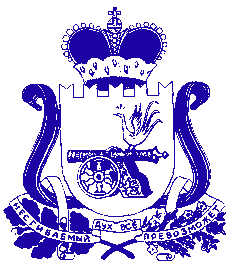 СОВЕТ ДЕПУТАТОВ  ПЕЧЕРСКОГО СЕЛЬСКОГО ПОСЕЛЕНИЯСМОЛЕНСКОГО РАЙОНА СМОЛЕНСКОЙ ОБЛАСТИ ЧЕТВЕРТОГО СОЗЫВАРЕШЕНИЕот  08 апреля   2024 года							  № 10О внесении изменений в решениеСовета депутатов Печерского сельского Поселения Смоленского районаСмоленской области от 27.11.2019г № 53«Об утверждении Положения о земельном налоге на территории Печерского сельского поселения Смоленского района Смоленской области»     В целях приведения муниципальных нормативных правовых актов в соответствие с Налоговым кодексом Российской Федерации, в соответствии с федеральным законом  от 06.10.2003 № 131-ФЗ «Об общих принципах организации местного самоуправления в Российской Федерации», руководствуясь  Уставом муниципального образования Печерского сельского поселения Смоленского района Смоленской области, Совет депутатов Печерского сельского поселения Смоленского района Смоленской области четвертого созыва РЕШИЛ:1. Внести в Положение о земельном налоге на территории Печерского сельского поселения Смоленского района Смоленской области, утвержденное решением Совета депутатов Печерского сельского поселения Смоленского района Смоленской области от 27.11.2019 № 53 (далее – Положение) следующие изменения.1.1. Статью 3 Положения изложить в следующей редакции:«Статья 3 Налоговые льготы3.1. Дополнительно по льготам, предусмотренным для организаций и физических лиц статьей 395 Налогового кодекса РФ освобождаются от уплаты земельного налога следующие категории налогоплательщиков:1) многодетные семьи;2) органы местного самоуправления;3) бюджетные учреждения полностью и частично финансируемые за счет средств областного и местных бюджетов;4) органы государственной власти Смоленской области;5) пенсионеры старше 80 лет включительно.6) участники Великой Отечественной войны;7) инвалидов I и II групп инвалидности;8)  инвалидов с детства;9) ветеранов и инвалидов Великой Отечественной войны, а также ветеранов и инвалидов боевых действий;10) государственные бюджетные учреждения, созданные Смоленской областью в целях распоряжения объектами государственной собственности Смоленской области.1.2. Статью 8 Положения изложить в следующей редакции:«Статья 8. Налоговая ставка Налоговые ставки устанавливаются в следующих размерах:1) 0,1 процента в отношении земельных участков:отнесенных к землям сельскохозяйственного назначения или к землям в составе зон сельскохозяйственного использования в населенных пунктах и используемых для сельскохозяйственного производства;занятых жилищным фондом и (или) объектами инженерной инфраструктуры жилищно-коммунального комплекса (за исключением части земельного участка, приходящейся на объект недвижимого имущества, не относящийся к жилищному фонду и (или) к объектам инженерной инфраструктуры жилищно-коммунального комплекса) или приобретенных (предоставленных) для жилищного строительства (за исключением земельных участков, приобретенных (предоставленных) для индивидуального жилищного строительства, используемых в предпринимательской деятельности);не используемых в предпринимательской деятельности, приобретенных (предоставленных) для ведения личного подсобного хозяйства, садоводства или огородничества, а также земельных участков общего назначения, предусмотренных Федеральным законом от 29 июля 2017 года N 217-ФЗ "О ведении гражданами садоводства и огородничества для собственных нужд и о внесении изменений в отдельные законодательные акты Российской Федерации";ограниченных в обороте в соответствии с законодательством Российской Федерации, предоставленных для обеспечения обороны, безопасности и таможенных нужд;2) 0,5 процента в отношении прочих земельных участков.»1.3. Статью 10 Положения изложить в следующей редакции:«Статья 10. Порядок исчисления налога и авансовых платежей по налогу1. Сумма налога исчисляется по истечении налогового периода как соответствующая налоговой ставке процентная доля налоговой базы с учетом особенностей, установленных настоящей статьей.2. Сумма налога (сумма авансового платежа по налогу) исчисляется на основании сведений органов, осуществляющих государственный кадастровый учет и государственную регистрацию прав на недвижимое имущество, а также иных сведений, представленных в налоговые органы в соответствии с настоящим Кодексом и другими федеральными законами.Налогоплательщики-организации исчисляют сумму налога (сумму авансового платежа по налогу) самостоятельно.Сумма налога, подлежащая уплате налогоплательщиками - физическими лицами, исчисляется налоговыми органами.3. Сумма налога, подлежащая уплате в бюджет по итогам налогового периода, определяется налогоплательщиками-организациями как разница между суммой налога, исчисленной в соответствии с пунктом 1 настоящей статьи, и суммами подлежащих уплате в течение налогового периода авансовых платежей по налогу.4. Налогоплательщики, в отношении которых отчетный период определен как квартал, исчисляют суммы авансовых платежей по налогу по истечении первого, второго и третьего квартала текущего налогового периода как одну четвертую соответствующей налоговой ставки процентной доли кадастровой стоимости земельного участка.5. В случае возникновения (прекращения) у налогоплательщика в течение налогового (отчетного) периода права собственности (постоянного (бессрочного) пользования, пожизненного наследуемого владения) на земельный участок исчисление суммы налога (суммы авансового платежа по налогу) в отношении данного земельного участка производится с учетом коэффициента, определяемого как отношение числа полных месяцев, в течение которых этот земельный участок находился в собственности (постоянном (бессрочном) пользовании, пожизненном наследуемом владении) налогоплательщика, к числу календарных месяцев в налоговом (отчетном) периоде.Если возникновение права собственности (постоянного (бессрочного) пользования, пожизненного наследуемого владения) на земельный участок произошло до 15-го числа соответствующего месяца включительно или прекращение указанного права произошло после 15-го числа соответствующего месяца, за полный месяц принимается месяц возникновения (прекращения) указанного права.Если возникновение права собственности (постоянного (бессрочного) пользования, пожизненного наследуемого владения) на земельный участок произошло после 15-го числа соответствующего месяца или прекращение указанного права произошло до 15-го числа соответствующего месяца включительно, месяц возникновения (прекращения) указанного права не учитывается при определении коэффициента, указанного в настоящем пункте.6. Налогоплательщики, имеющие право на налоговые льготы, в том числе в виде налогового вычета, установленные законодательством о налогах и сборах, представляют в налоговый орган по своему выбору заявление о предоставлении налоговой льготы, а также вправе представить документы, подтверждающие право налогоплательщика на налоговую льготу.В случае, если налогоплательщик, имеющий право на налоговую льготу, в том числе в виде налогового вычета, не представил в налоговый орган заявление о предоставлении налоговой льготы или не сообщил об отказе от применения налоговой льготы, налоговая льгота предоставляется на основании сведений, полученных налоговым органом в соответствии с настоящим Кодексом и другими федеральными законами, начиная с налогового периода, в котором у налогоплательщика возникло право на налоговую льготу.В случае возникновения (прекращения) у налогоплательщиков в течение налогового (отчетного) периода права на налоговую льготу исчисление суммы налога (суммы авансового платежа по налогу) в отношении земельного участка, по которому предоставляется налоговая льгота, производится с учетом коэффициента, определяемого как отношение числа полных месяцев, в течение которых отсутствует налоговая льгота, к числу календарных месяцев в налоговом (отчетном) периоде. При этом месяц возникновения права на налоговую льготу, а также месяц прекращения указанного права принимается за полный месяц.»1.4 Статью 11 Положения изложить в следующей редакции.«Статья 11. Порядок и сроки уплаты налога и авансовых платежей по налогу1. Порядок и сроки уплаты налога и авансовых платежей по налогу определяется соответствии со статьёй 397 Налогового кодекса Российской Федерации:1) налог подлежит уплате: - налогоплательщиками-организациями в срок не позднее 28 февраля года, следующего за истекшим налоговым периодом. Авансовые платежи по налогу подлежат уплате налогоплательщиками-организациями в срок не позднее 28-го числа месяца, следующего за истекшим отчетным периодом. - налогоплательщиками - физическими лицами в срок не позднее 1 декабря года, следующего за истекшим налоговым периодом.2. Настоящее решение подлежит официальному опубликованию в газете «Печерские вести» и размещению на официальном сайте Администрации Печерского сельского поселения Смоленского района Смоленской области в сети Интернет http:/ pechersk.smol-ray.ru /.	3. Настоящее решение вступает в силу не ранее чем по истечении одного месяца со дня его официального опубликования.Глава муниципального образованияПечерского  сельского поселения                                                Смоленского района Смоленской области                          Ю.Л. Митрофанов